WFTC2007    Pulaski     Tennessee       Overall Scores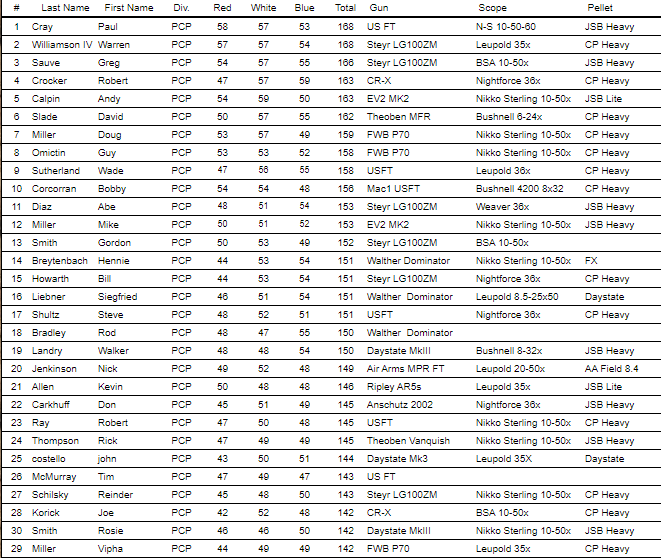 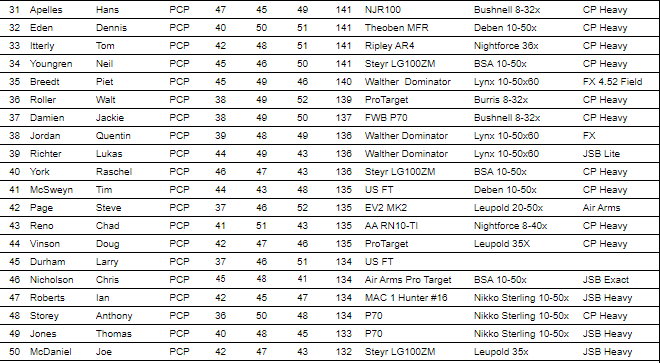 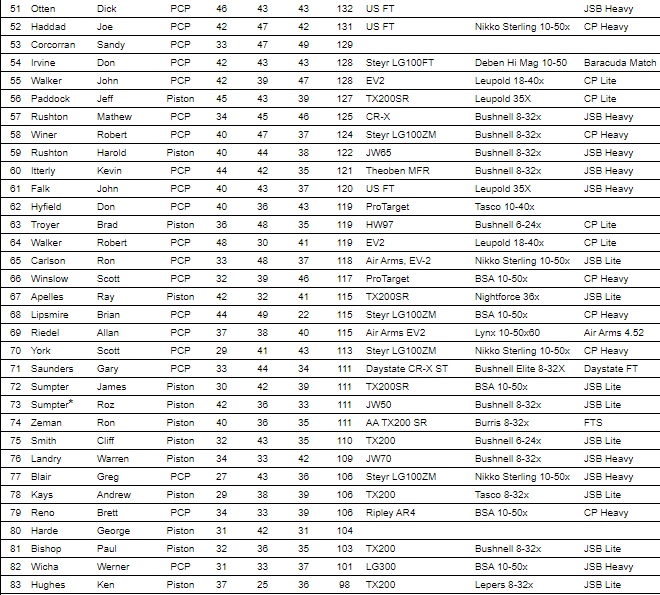 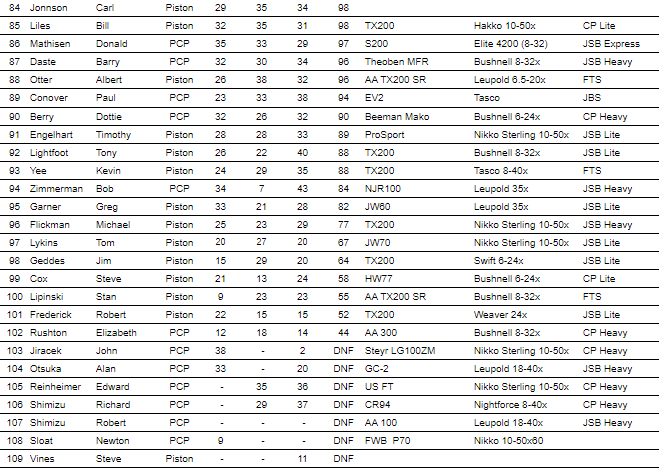 